ANEKS 2OBRAZAC ZA CIJENU PONUDEUSLUGE PRAVNOG ZASTUPANJA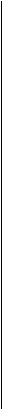 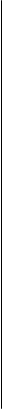 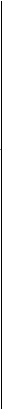 M.P.OVLAŠTENA OSOBA PONUDITELJA______________________________(potpis)Mjesto i datum: _______________________Napomena:Cijene moraju biti izražene u KM, Za svaku stavku u ponudi mora se navesti cijena.U slučaju razlike između jedinične cijene i ukupnog iznosa, ispravka će se izvršiti sukladno Instrukciji dobavljačima.U slučaju da dobavljač nije u sustavu PDV-a, u predviđene rubrike upisuje oznaku da nije u sustavu PDV-a. Jedinična cijena stavke upisuje se kao mjesečni paušal.Odabrani ponuditelj će nakon Odluke o odabiru zaključiti ugovor o zastupanju sa ugovornim tijelom sukladno zahtjevima iz ovoga Poziva.Za radnje u postupcima za koje se odvjetnik bude angažirao pripada mu nagrada u vidu određenog postotka od Odvjetničke tarife FBiH ("Sl. novine FBiH" broj: 22/04 od 24.04.2004. god. i 24/04 od 08.05.2004. god) koja je ograničena čl. 1. Zakona o izmjeni i dopuni Zakona o odvjetništvu FBiH. Iznos postotka biti će detaljno reguliran ugovorom između ugovornih strana.Naziv ponuditelja: _____________________Naziv ponuditelja: _____________________Naziv ponuditelja: _____________________Naziv ponuditelja: _____________________Ponuda br. __________________________Ponuda br. __________________________Ponuda br. __________________________Ponuda br. __________________________Datum: _________________Datum: _________________Datum: _________________Jed.KoličinaJediničnaJedinična cijenaR.Naziv i opis uslugemjere/mjesečnocijena stavkestavkebr/bez PDV-a/sa PDV-om.Usluge pravnog zastupanja u1.skladu sa točkom 4. (OpisPaušalpredmeta nabave) iz Poziva zadostavu ponuda za nabavuusluga pravnog zastupanja